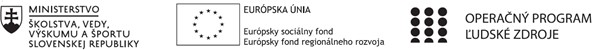 Správa o činnosti pedagogického klubuPríloha:  Prezenčná listina zo stretnutia pedagogického klubu1. Prioritná osVzdelávanie2. Špecifický cieľ1.1.1 Zvýšiť inkluzívnosť a rovnaký prístup ku kvalitnému vzdelávaniu a zlepšiť výsledky a kompetencie detí a žiakov3. Prijímateľ Spojená škola – Gymnázium Tilgnerova, Tilgnerova 14, Bratislava 841 054. Názov projektu Zvýšenie kvality vzdelávania v Spojenej škole Tilgnerova 14 v Bratislave 5. Kód projektu ITMS2014+ 312011X6216. Názov pedagogického klubuKlub kritického myslenia7. Dátum stretnutia pedagogického klubu5. marec 2020 o 17:008. Miesto stretnutia pedagogického klubu Hanulova 5, Bratislava9. Meno koordinátora pedagogického klubu Mgr Danka Mestická10. Odkaz na webové sídlo zverejnenej správy https://tilgnerka.edupage.org/11. Manažérske zhrnutie:Úvodné stretnutie - predstavenie vízie klubu, diskusia o cieľoch Klubu kritického myslenia, návrhy na zamyslenie.Predstavenie niektorých aktivít zameraných na hry a kvízy, ktoré sú ľahko využiteľné vo vyučovacom procese.12. Hlavné body, témy stretnutia, zhrnutie priebehu stretnutia:Úvodné prvé stretnutieOboznámenie sa s činnosťou klubuDiskusia o očakávaniach a o cieľoch Klubu kritického mysleniaPredstavenie a ukážky hier a kvízov na podporu kritického myslenia /Kahoot, Plicker, Purpose Games, Quiz Revolution, Easy Test Maker, Pro Profs Brain Gamer, Wizer, Learning Designer, Bigbluelabs, Mentimeter, Nearpod, Quizlet live/13. Závery a odporúčania:Dohodli sme si termíny ďalších stretnutíČlenovia klubu sa pozitívne vyjadrili o možnosti stretávať sa, diskutovať o aktuálnych problémoch, či možností zlepšovať a inovovať metódy vyučovaniaDohodli sme sa, že nabudúce odprezentujeme spätnú väzbu, komu sa ako pracovalo s jednotlivými nástrojmi14.	Vypracoval (meno, priezvisko) Danka Mestická15.	Dátum 6. 3. 202016.	Podpis17.	Schválil (meno, priezvisko) RNDr. Dana Ihnaťová18.	Dátum 6.3. 202019.	Podpis